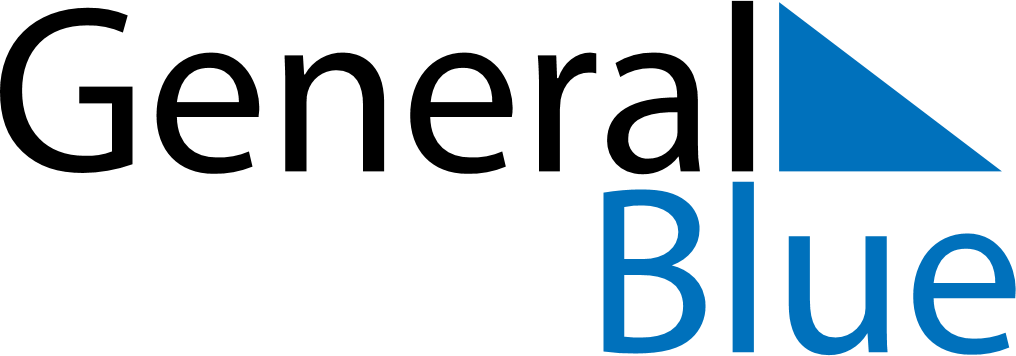 May 2019May 2019May 2019GreenlandGreenlandMondayTuesdayWednesdayThursdayFridaySaturdaySunday12345678910111213141516171819Prayer Day202122232425262728293031Ascension Day